DIEU NOUS BENISSE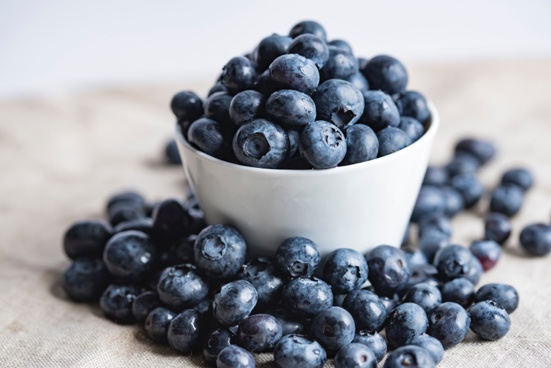 LOUANGE:Psaumes 21. 2-7 ; CONFESSION DES PECHES:Luc 6. 28RECONNAISSANCE:Psaumes 133. 1-3 ; Esaïe 44. 3Notes personnelles:INTERCESSION:Nombres 6. 24- 26 ; Jérémie 17. 7Notes personnelles: